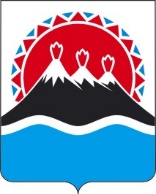 П О С Т А Н О В Л Е Н И ЕПРАВИТЕЛЬСТВАКАМЧАТСКОГО КРАЯг. Петропавловск-КамчатскийВ соответствии с постановлением Губернатора Камчатского края от 02.12.2021 № 161 «Об изменении структуры исполнительных органов государственной власти Камчатского края»ПРАВИТЕЛЬСТВО ПОСТАНОВЛЯЕТ:1. Внести в постановление Правительства Камчатского края от 27.12.2012 
№ 590-П «Об утверждении Положения о Министерстве экономического развития и торговли Камчатского края» следующие изменения:1) в наименовании слова «и торговли» исключить;2) преамбулу изложить в следующей редакции;«В соответствии с Законом Камчатского края от 29.03.2012 № 30 
«О системе исполнительных органов государственной власти Камчатского края»;3) часть 1 изложить в следующей редакции:«1. Утвердить Положение о Министерстве экономического развития Камчатского края согласно приложению к настоящему постановлению.»;4) приложение изложить в редакции согласно приложению 1 к настоящему постановлению.2. Признать утратившими силу постановления Правительства Камчатского края по перечню согласно приложению 2 к настоящему постановлению.3. Настоящее постановление вступает в силу после дня его официального опубликования, за исключением частей 2.9–2.14, 25–29, 30.4–30.7, 31.26,
33.9–33.12, 42–51 и приложения 2 к настоящему постановлению, которые вступают в силу со дня внесения в единый государственный реестр юридических лиц записи о прекращении деятельности присоединенного Министерства инвестиций, промышленности и предпринимательства Камчатского края.Приложение 1 к постановлениюПравительства Камчатского краяот ______________ №_________«Приложение к постановлениюПравительства Камчатского краяот 27.12.2012 № 590-ППоложениео Министерстве экономического развития Камчатского края1. Общие положенияМинистерство экономического развития Камчатского края (далее – Министерство) является исполнительным органом государственной власти Камчатского края, участвующим в проведении государственной политики, осуществляющим на территории Камчатского края выработку и реализацию региональной политики, нормативное правовое регулирование, контроль, предоставление государственных услуг, иные правоприменительные функции в соответствующей сфере деятельности.Министерство является исполнительным органом государственной власти Камчатского края, уполномоченным в сферах:  налогов и сборов; государственного регулирования торговой деятельности; организации розничных рынков, организации и осуществления деятельности по продаже товаров (выполнению работ, оказанию услуг) на розничных рынках; производства и оборота этилового спирта, алкогольной и спиртосодержащей продукции; защиты прав потребителей; предоставления государственных и муниципальных услуг; стратегического планирования; формирования и реализации государственной научно-технической политики и государственной поддержки инновационной деятельности; промышленной политики (в части отдельных отраслей промышленности: судоремонт, легкая и химическая промышленность, издательская деятельность);инвестиционной деятельности;государственно-частного партнерства;внешнеторговой деятельности;развития малого и среднего предпринимательства;лицензирования деятельности (в части заготовки, хранения, переработки и реализации лома черных металлов, цветных металлов).Министерство является исполнительным органом государственной власти Камчатского края, уполномоченным по содействию развитию конкуренции в Камчатском крае.Министерство является исполнительным органом государственной власти Камчатского края, реализующим на территории Камчатского края единую государственную политику в сфере государственного контроля (надзора), в том числе в области обеспечения прав граждан, организаций при осуществлении регионального государственного контроля (надзора).Министерство в своей деятельности руководствуется Конституцией Российской Федерации, федеральными конституционными законами, федеральными законами, иными нормативными правовыми актами Российской Федерации, Уставом Камчатского края, законами и иными нормативными правовыми актами Камчатского края, а также настоящим Положением.Министерство осуществляет свою деятельность во взаимодействии с федеральными органами исполнительной власти и их территориальными органами по Камчатскому краю, исполнительными органами государственной власти Камчатского края, органами местного самоуправления муниципальных образований в Камчатском крае, общественными объединениями, организациями и гражданами.Министерство обеспечивает при реализации своих полномочий приоритет целей и задач по развитию конкуренции на товарных рынках в установленной сфере деятельности. Министерство по вопросам, отнесенным к его компетенции, издает приказы.Министерство обладает правами юридического лица, имеет самостоятельный баланс, лицевые счета, открываемые в Управлении Федерального казначейства по Камчатскому краю, иные счета, открываемые в соответствии с законодательством Российской Федерации, гербовую и иные печати, штампы и бланки со своим наименованием.Финансирование деятельности Министерства осуществляется за счет средств краевого бюджета, предусмотренных на обеспечение его деятельности.Министерство имеет имущество, необходимое для выполнения возложенных на него полномочий и функций. Имущество Министерства является государственной собственностью Камчатского края и закрепляется за Министерством на праве оперативного управления.Министерство осуществляет бюджетные полномочия главного распорядителя и получателя средств краевого бюджета, предусмотренных на  обеспечение деятельности Министерства.Министерство осуществляет полномочия учредителя в отношении подведомственных ему краевых государственных организаций, созданных в целях обеспечения реализации полномочий Министерства в установленной сфере деятельности.Министерство осуществляет закупки товаров, работ, услуг для обеспечения государственных нужд в установленной сфере деятельности Министерства, в том числе заключает государственные контракты в соответствии с законодательством Российской Федерации о контрактной системе в сфере закупок товаров, работ, услуг для обеспечения государственных и муниципальных нужд.Полное официальное наименование Министерства: Министерство экономического развития Камчатского края.Сокращенное официальное наименование Министерства: Минэкономразвития Камчатского края.Юридический адрес (место нахождения) Министерства: 683040, 
г. Петропавловск-Камчатский, пл. Ленина, 1.Адрес электронной почты Министерства: econ@kamgov.ru.2. Задачи Министерства Стратегическое планирование социально-экономического развития Камчатского края.Формирование и реализация налоговой политики в Камчатском крае.Обеспечение высокого качества предоставления государственных и муниципальных услуг в Камчатском крае.Координация и оценка эффективности реализации государственных программ Камчатского края.Координация контрольной (надзорной) деятельности в Камчатском крае.Регулирование внутренней торговли на территории Камчатского края.Лицензирование розничной продажи алкогольной продукции и розничной продажи алкогольной продукции при оказании услуг общественного питания на территории Камчатского края.Формирование и реализация государственной научно-технической политики и государственная поддержка инновационной деятельности в Камчатском крае.Сопровождение реализации инвестиционных проектов на территории Камчатского края.Улучшение инвестиционного климата в Камчатском крае, а также стимулирование инвестиционной активности в Камчатском крае.Развитие промышленности (судоремонт, легкая и химическая промышленность, издательская деятельность в Камчатском крае).Развитие малого и среднего предпринимательства в Камчатском крае.Лицензирование деятельности по заготовке, хранению, переработке и реализации лома черных металлов, цветных металлов.3. Функции МинистерстваМинистерство несет ответственность за осуществление следующих функций государственного управления: управление социально-экономическим развитием (01.01); управление торговлей (01.09); лицензирование розничной продажи алкогольной продукции и розничной продажи алкогольной продукции (01.09.02); управление промышленностью (01.02); управление инвестиционной деятельностью (01.12); лицензирование деятельности по заготовке, хранению, переработке и реализации лома черных металлов, цветных металлов (01.02.05); управление развитием малого и среднего предпринимательства (01.01.03).Министерство взаимодействует с: Министерством финансов Камчатского края при осуществлении функции государственного управления – управление государственными финансами (02.01); Министерством сельского хозяйства, пищевой и перерабатывающей промышленности Камчатского края при осуществлении функции государственного управления – управление сельским хозяйством (01.03);Министерством природных ресурсов и экологии Камчатского края при осуществлении функции государственного управления – управление в области использования природных ресурсов и охраны окружающей среды (05.01);Министерством рыбного хозяйства Камчатского края при осуществлении функции государственного управления – управление рыбной промышленностью (01.02.04);Министерством жилищно-коммунального хозяйства и энергетики Камчатского края при осуществлении функции государственного управления – управление в сфере жилищно-коммунального хозяйства (01.08); Министерством имущественных и земельных отношений Камчатского края при осуществлении функции государственного управления – управление имуществом и земельными ресурсами (03.01);Министерством образования Камчатского края при осуществлении функции государственного управления – управление в сфере образования (04.02);Министерством строительства и жилищной политики Камчатского края при осуществлении функции государственного управления – управление строительством и архитектурой (01.06);Министерством здравоохранения Камчатского края при осуществлении функции государственного управления – управление в сфере здравоохранения (04.01); Министерством социального благополучия и семейной политики Камчатского края при осуществлении функции государственного управления – управление в сфере социальной защиты (04.06); Министерством культуры Камчатского края при осуществлении функции государственного управления – управление в сфере культуры (04.03); Министерством по делам местного самоуправления и развитию Корякского округа Камчатского края при осуществлении функции государственного управления – управление территориальным развитием (01.01.02); Министерством по чрезвычайным ситуациям Камчатского края при осуществлении функции государственного управления – управление в области гражданской обороны, мобилизационной подготовки и мобилизации (06.01); Министерством транспорта и дорожного строительства Камчатского края при осуществлении следующих функций государственного управления:управление транспортным комплексом (01.04);управление дорожным комплексом (01.05); Министерством спорта Камчатского края при осуществлении функции государственного управления – управление в сфере физической культуры и спорта (04.05); Министерством развития гражданского общества и молодежи Камчатского края при осуществлении следующих функций государственного управления:управление социально-ориентированной деятельностью (01.01.04);управление в сфере молодежной политики (04.04);управление в области национальной политики (04.08); Министерством труда и развития кадрового потенциала Камчатского края при осуществлении функции государственного управления – управление трудом и занятостью (01.11); Министерством туризма Камчатского края при осуществлении функции государственного управления – управление в области гостеприимства, сервиса и услуг (туризм) (01.15); Агентством записи актов гражданского состояния и архивного дела Камчатского края при осуществлении функции государственного управления – управление в области архивного дела (01.10.03); Агентством по ветеринарии Камчатского края при осуществлении функции государственного управления – управление ветеринарией (01.03.01); Региональной службой по тарифам и ценам Камчатского края при осуществлении функции государственного управления – регулирование цен и тарифов (01.13); Инспекцией государственного строительного надзора Камчатского края при осуществлении функции государственного управления – региональный государственный строительный надзор (01.06.03); Государственной жилищной инспекцией Камчатского края при осуществлении функции государственного управления – региональный государственный жилищный контроль (надзор) (01.07.03); Службой охраны объектов культурного наследия Камчатского края при осуществлении функции государственного управления – региональный государственный надзор в области охраны объектов культурного наследия регионального значения, объектов культурного наследия местного (муниципального) значения, выявленных объектов культурного наследия (04.03.02); Министерством цифрового развития Камчатского края при осуществлении функции государственного управления – управление цифровой трансформацией, информатизацией и связью (01.10); Агентством лесного хозяйства Камчатского края при осуществлении функции государственного управления – регулирование отношений в области использования, охраны, защиты лесного фонда и воспроизводства лесов, лесоразведения (05.01.02).4. Полномочия МинистерстваВносит на рассмотрение Губернатору Камчатского края и в Правительство Камчатского края проекты законов и иных правовых актов Камчатского края по вопросам, относящимся к установленной сфере деятельности Министерства.На основании и во исполнение Конституции Российской Федерации, федеральных конституционных законов, федеральных законов, актов Президента Российской Федерации, Правительства Российской Федерации, законов Камчатского края, постановлений Губернатора Камчатского края и Правительства Камчатского края самостоятельно издает приказы Министерства в установленной сфере деятельности, в том числе:об установлении порядка разработки и утверждения схемы размещения нестационарных торговых объектов органом местного самоуправления, определенным в соответствии с уставом муниципального образования в Камчатском крае; об установлении требований к торговым местам на розничных рынках;об утверждении плана организации розничных рынков, предусматривающего места расположения розничных рынков на территории Камчатского края, их количество и типы, с учетом требований, предусмотренных частью 1 статьи 4 Федерального закона от 30.12.2006 
№ 271-ФЗ «О розничных рынках и о внесении изменений в Трудовой кодекс Российской Федерации»;об установлении порядка формирования и ведения реестра розничных рынков; об установлении основных требований к предельной (минимальной и (или) максимальной) площади розничного рынка, характеристике расположенных на розничном рынке зданий, строений, сооружений и находящихся в них помещений, а также минимальным расстояниям между ними, характеристике и предельной (минимальной и (или) максимальной) площади торговых мест, складских, подсобных и иных помещений;об утверждении порядка информирования органов местного самоуправления муниципальных образований в Камчатском крае о расположенных на территории соответствующего муниципального образования в Камчатском крае организациях, осуществляющих розничную продажу алкогольной продукции, об индивидуальных предпринимателях, осуществляющих розничную продажу пива, пивных напитков, сидра, пуаре, медовухи, а также об организациях, осуществляющих розничную продажу алкогольной продукции, индивидуальных предпринимателях, осуществляющих розничную продажу пива, пивных напитков, сидра, пуаре, медовухи, и о признаваемых сельскохозяйственными товаропроизводителями организациях, крестьянских (фермерских) хозяйствах и об индивидуальных предпринимателях, осуществляющих розничную продажу вина (игристого вина), при оказании этими организациями, крестьянскими (фермерскими) хозяйствами и индивидуальными предпринимателями услуг общественного питания; об утверждении порядка информирования о муниципальном правовом акте об определении границ прилегающих территорий, указанных в подпункте 10 пункта 2 статьи 16 Федерального закона от 22.11.1995 № 171-ФЗ «О государственном регулировании производства и оборота этилового спирта, алкогольной и спиртосодержащей продукции и об ограничении потребления (распития) алкогольной продукции», организаций, осуществляющих розничную продажу алкогольной продукции, индивидуальных предпринимателей, осуществляющих розничную продажу пива, пивных напитков, сидра, пуаре, медовухи, а также организаций, осуществляющих розничную продажу алкогольной продукции, индивидуальных предпринимателей, осуществляющих розничную продажу пива, пивных напитков, сидра, пуаре, медовухи, и признаваемых сельскохозяйственными товаропроизводителями организаций, крестьянских (фермерских) хозяйств и индивидуальных предпринимателей, осуществляющих розничную продажу вина (игристого вина), при оказании этими организациями, крестьянскими (фермерскими) хозяйствами и индивидуальными предпринимателями услуг общественного питания; об установлении режима работы государственных организаций торговли, бытового и иных видов обслуживания потребителей на территории Камчатского края;о принятии решения о включении (об отказе во включении) организаций в реестр участников региональных инвестиционных проектов; о принятии решения о внесении изменений в реестр участников региональных инвестиционных проектов, не связанных с прекращением статуса участника регионального инвестиционного проекта; об утверждении перечня объектов, в отношении которых планируется заключение концессионных соглашений в Камчатском крае; об утверждении форм заявлений о предоставлении лицензий, переоформлении лицензий, а также форм уведомлений, предписаний об устранении выявленных нарушений лицензионных требований и других используемых в процессе лицензирования документов.В области налогов и сборов:вносит предложения по установлению, изменению и отмене региональных налогов и сборов, а также установлению налоговых ставок по федеральным налогам в соответствии с законодательством Российской Федерации о налогах и сборах;формирует перечень налоговых расходов Камчатского края, осуществляет анализ и обобщение результатов оценки налоговых расходов Камчатского края, проводимой кураторами налоговых расходов Камчатского края.В области государственного регулирования торговой деятельности:  участвует в реализации государственной политики в области торговой деятельности на территории Камчатского края;  проводит информационно-аналитическое наблюдение за состоянием рынка определенного товара и осуществлением торговой деятельности на территории Камчатского края; разрабатывает и реализует мероприятия, содействующие развитию торговой деятельности на территории Камчатского края; разрабатывает нормативы минимальной обеспеченности населения площадью торговых объектов для Камчатского края, в том числе для входящих в его состав муниципальных образований (муниципальных районов и городских округов); формирует и ведет торговый реестр Камчатского края;размещает и не реже чем один раз в квартал обновляет на официальном сайте исполнительных органов государственной власти Камчатского края в информационно-телекоммуникационной сети «Интернет» информацию в области государственного регулирования торговой деятельности, предусмотренную федеральным законодательством; представляет обобщенные сведения, содержащиеся в торговом реестре Камчатского края, в федеральный орган исполнительной власти, осуществляющий функции по выработке государственной политики и нормативно-правовому регулированию в сфере внутренней торговли, и уполномоченный федеральный орган исполнительной власти, осуществляющий функции по формированию официальной статистической информации о социальных, экономических, демографических, экологических и других общественных процессах в Российской Федерации, в сроки, предусмотренные федеральным законодательством. В сфере организации розничных рынков, организации и осуществления деятельности по продаже товаров (выполнению работ, оказанию услуг) на розничных рынках:  формирует и ведет реестр розничных рынков;  осуществляет в пределах своей компетенции контроль за соблюдением требований, установленных Федеральным законом от 30.12.2006 № 271-ФЗ «О розничных рынках и о внесении изменений в Трудовой кодекс Российской Федерации». В области производства и оборота этилового спирта, алкогольной и спиртосодержащей продукции:осуществляет лицензирование розничной продажи алкогольной продукции (за исключением лицензирования розничной продажи, определенной абзацем двенадцатым пункта 2 статьи 18 Федерального закона от 22.11.1995                  № 171-ФЗ «О государственном регулировании производства и оборота этилового спирта, алкогольной и спиртосодержащей продукции и об ограничении потребления (распития) алкогольной продукции»);принимает декларации об объеме розничной продажи алкогольной и спиртосодержащей продукции;осуществляет региональный государственный контроль (надзор) в области розничной продажи алкогольной и спиртосодержащей продукции; вносит предложения о разработке и реализации совместных программ производства и оборота этилового спирта, алкогольной и спиртосодержащей продукции;направляет в электронной форме сведения, содержащиеся в декларациях об объеме розничной продажи алкогольной и спиртосодержащей продукции, в федеральный орган по контролю и надзору; разрабатывает положение об экспертных комиссиях; рассматривает дела об административных правонарушениях в области производства и оборота этилового спирта, алкогольной и спиртосодержащей продукции в части розничной продажи алкогольной продукции в соответствии с законодательством Российской Федерации об административных правонарушениях. В области защиты прав потребителей:  вносит на рассмотрение Губернатору Камчатского края предложения об определении на территории Камчатского края сроков наступления сезонов для исчисления гарантийных сроков сезонных товаров, а также сроков их службы;  вносит на рассмотрение в Правительство Камчатского края предложения по осуществлению мероприятий по реализации, обеспечению и защите прав потребителей;  разрабатывает региональные программы по защите прав потребителей и оказывает содействие органам местного самоуправления муниципальных образований в Камчатском крае и общественным объединениям потребителей (их ассоциациям, союзам) в осуществлении ими защиты прав потребителей. В области предоставления государственных и муниципальных услуг: организует деятельность многофункциональных центров предоставления государственных и муниципальных услуг в соответствии с Федеральным законом от 27.07.2010 № 210-ФЗ «Об организации предоставления государственных и муниципальных услуг»;  осуществляет ведение реестра государственных услуг; проводит экспертизу проектов административных регламентов предоставления государственных услуг.В сфере стратегического планирования:участвует в формировании документов стратегического планирования, разрабатываемых на федеральном уровне по вопросам совместного ведения Российской Федерации и субъектов Российской Федерации, реализуемых на территории Камчатского края;разрабатывает документы (участвует в разработке документов) стратегического планирования Камчатского края по вопросам своей компетенции;обеспечивает координацию разработки и корректировки документов стратегического планирования Камчатского края (за исключением бюджетного прогноза Камчатского края на долгосрочный период и схемы территориального планирования Камчатского края);осуществляет мониторинг и контроль реализации документов стратегического планирования Камчатского края по вопросам своей компетенции;оказывает консультационно-методическую помощь в разработке документов стратегического планирования муниципальных образований в Камчатском крае; осуществляет подготовку сводного годового доклада о ходе реализации и оценке эффективности государственных программ Камчатского края;обеспечивает организацию подготовки ежегодного отчета Губернатора Камчатского края о результатах деятельности Правительства Камчатского края, включающего также сводный годовой доклад о ходе реализации и об оценке эффективности государственных программ Камчатского края, отчет о ходе исполнения плана мероприятий по реализации стратегии социально-экономического развития Камчатского края. В области формирования и реализации государственной научно-технической политики и государственной поддержки инновационной деятельности:организует и осуществляет региональные научно-технические и инновационные программы и проекты, в том числе научными организациями Камчатского края;обеспечивает разработку и реализацию научных, научно-технических и инновационных программ и проектов Камчатского края; обеспечивает разработку и реализацию программ и проектов Камчатского края, направленных на поддержку инновационной деятельности; обеспечивает формирование системы научных организаций; обеспечивает осуществление межотраслевой координации научной и (или) научно-технической деятельности в Камчатском крае; обеспечивает развитие форм интеграции науки и производства в Камчатском крае; обеспечивает реализацию достижений науки и техники;  организует проведение экспертиз научных и научно-технических программ и проектов, финансируемых за счет средств краевого бюджета;  обеспечивает осуществление межотраслевой координации инновационной деятельности в Камчатском крае;  осуществляет образование совета молодых ученых и специалистов в Камчатском крае, утверждает положение о нем;  осуществляет организационно-техническое обеспечение деятельности Совета по науке и инновациям при Губернаторе Камчатского края. В сфере промышленной политики (в части отдельных отраслей промышленности: судоремонт, легкая и химическая промышленность, издательская деятельность): осуществляет разработку и реализацию региональных научно-технических и инновационных программ и проектов, в том числе научными организациями Камчатского края, осуществляемых за счет средств краевого бюджета;участвует в оказании содействия развитию межрегионального и международного сотрудничества субъектов деятельности в сфере промышленности;информирует субъектов деятельности в сфере промышленности об имеющихся трудовых ресурсах и о потребностях в создании новых рабочих мест на территории Камчатского края;вносит предложения по установлению дополнительных требований к индустриальным (промышленным) паркам, управляющим компаниям индустриальных (промышленных) парков, промышленным технопаркам, управляющим компаниям промышленных технопарков, промышленным кластерам, специализированным организациям промышленных кластеров в целях применения мер стимулирования деятельности в сфере промышленности за счет имущества, находящегося в государственной собственности Камчатского края, и средств краевого бюджета, а также порядка подтверждения соответствия индустриального (промышленного) парка, управляющей компании индустриального (промышленного) парка указанным дополнительным требованиям;предоставляет субъектам деятельности в сфере промышленности финансовую, информационно-консультационную поддержку, поддержку осуществляемой ими научно-технической деятельности и инновационной деятельности в сфере промышленности, поддержку развития их кадрового потенциала, осуществляемой ими внешнеэкономической деятельности;вносит предложения по установлению Правительством Камчатского края порядка, обеспечивающего стабильность условий ведения хозяйственной деятельности для инвестора, заключившего специальный инвестиционный контракт;осуществляет контроль субъектов деятельности в сфере промышленности за выполнением инвесторами обязательств по специальным инвестиционным контрактам;вносит предложения по установлению Правительством Камчатского края порядка применения мер стимулирования деятельности в сфере промышленности, установленных нормативными правовыми актами Камчатского края, к управляющей компании индустриального (промышленного) парка и к субъектам деятельности в сфере промышленности, использующим объекты промышленной инфраструктуры, находящиеся в составе индустриального (промышленного) парка;вносит предложения по установлению Правительством Камчатского края порядка применения мер стимулирования деятельности в сфере промышленности, установленных нормативными правовыми актами Камчатского края, к управляющей компании промышленного технопарка и субъектам деятельности в сфере промышленности, использующим объекты технологической инфраструктуры и промышленной инфраструктуры, находящиеся в составе промышленного технопарка; вносит предложения по установлению Правительством Камчатского края порядка применения мер стимулирования деятельности в сфере промышленности, установленных нормативными правовыми актами Камчатского края, в отношении промышленных кластеров; осуществляет разработку и реализацию государственных программ Камчатского края, содержащих мероприятия, направленные на стимулирование деятельности в сфере промышленности.В сфере инвестиционной деятельности:вносит предложения по установлению Правительством Камчатского края порядка заключения соглашений о защите и поощрении капиталовложений, стороной которых не является Российская Федерация, в том числе порядок проведения конкурсного отбора в рамках публичной проектной инициативы с учетом требований статьи 8 Федерального закона от 01.04.2020 № 69-ФЗ 
«О защите и поощрении капиталовложений в Российской Федерации», изменения и прекращения действия таких соглашений, особенности раскрытия информации о бенефициарных владельцах организации, реализующей проект;вносит предложения по установлению Правительством Камчатского края порядка осуществления мониторинга этапов реализации инвестиционного проекта, в отношении которого заключены соглашения о защите и поощрении капиталовложений;вносит предложения по утверждению нормативным правовым актом Камчатского края формы декларации о реализации инвестиционного проекта при формировании публичной проектной инициативы исполнительным органом государственной власти субъекта Камчатского края;вносит предложения по установлению Правительством Камчатского края порядка определения объема возмещения затрат, понесенных в целях создания (строительства), модернизации и (или) реконструкции обеспечивающей и (или) сопутствующей инфраструктур, необходимых для реализации инвестиционного проекта, а также затрат на уплату процентов по кредитам и займам, купонных платежей по облигационным займам, привлеченным на указанные цели;осуществляет в пределах своих полномочий государственную поддержку инвестиционной деятельности, в том числе:готовит представление о назначении кураторов по вопросам сопровождения инвестиционных проектов внебюджетного финансирования из числа представителей заинтересованных исполнительных органов государственной власти Камчатского края;направляет обращения в федеральные органы государственной власти, кредитные организации, общественные объединения предпринимателей об оказании содействия инвесторам при реализации инвестиционного проекта;осуществляет подготовку проекта инвестиционного соглашения между инвестором и Правительством Камчатского края;участвует в организации семинаров, конференций по вопросам осуществления инвестиционной деятельности, ярмарок инвестиционных проектов;содействует организации участия Камчатского края в российских и международных выставках, форумах, презентациях, конгрессах в целях привлечения инвестиций в экономику Камчатского края;содействует продвижению инвестиционных проектов на российский и международный уровни в целях привлечения инвестиций в экономику Камчатского края;организует информационное обеспечение инвестиционной деятельности в Камчатском крае;формирует и ведет реестр инвестиционных проектов, инвестиционных идей, инвестиционных площадок;оказывает консультационную, образовательную, методическую и организационную поддержку;заключает договор о предоставлении государственной поддержки в целях реализации особо значимого инвестиционного проекта Камчатского края.В сфере государственно-частного партнерства:обеспечивает межведомственную координацию деятельности органов исполнительной власти Камчатского края при реализации соглашения о государственно-частном партнерстве, публичным партнером в котором является Камчатский край, либо соглашения о государственно-частном партнерстве, в отношении которого планируется проведение совместного конкурса с участием Камчатского края (за исключением случая, в котором планируется проведение совместного конкурса с участием Российской Федерации);осуществляет оценку эффективности проекта государственно-частного партнерства, публичным партнером в котором является Камчатский край, и определению сравнительного преимущества этого проекта в соответствии с частями 2–5 статьи 9 Федерального закона от 13.07.2015 
№ 224-ФЗ «О государственно-частном партнерстве, муниципально-частном партнерстве в Российской Федерации и внесении изменений в отдельные законодательные акты Российской Федерации», а также оценку эффективности проекта муниципально-частного партнерства и определение его сравнительного преимущества в соответствии с частями 2–5 статьи 9 Федерального закона от 13.07.2015 № 224-ФЗ «О государственно-частном партнерстве, муниципально-частном партнерстве в Российской Федерации и внесении изменений в отдельные законодательные акты Российской Федерации»;осуществляет согласование публичному партнеру конкурсной документации для проведения конкурсов на право заключения соглашения о государственно-частном партнерстве, публичным партнером в котором является Камчатский край;осуществляет мониторинг реализации соглашений о государственно-частном партнерстве;оказывает содействие в защите прав и законных интересов публичных партнеров и частных партнеров в процессе реализации соглашения о государственно-частном партнерстве;осуществляет ведение реестра заключенных соглашений о государственно-частном партнерстве;обеспечивает открытость и доступность информации о заключенных соглашениях о государственно-частном партнерстве, если публичным партнером в соглашении является Камчатский край;представляет в определенный Правительством Российской Федерации федеральный орган исполнительной власти результаты мониторинга реализации соглашения, публичным партнером в обязательствах по которому является Камчатский край, либо соглашения, заключенного на основании проведения совместного конкурса с участием Камчатского края, либо соглашения о муниципально-частном партнерстве, планируемого, реализуемого или реализованного на территории муниципального образования, входящего в состав Камчатского края.В области внешнеторговой деятельности:осуществляет формирование и реализацию региональных программ внешнеторговой деятельности;осуществляет информационное обеспечение внешнеторговой деятельности на территории Камчатского края;проводит кампании (в том числе рекламные) по продвижению российских товаров, услуг, интеллектуальной собственности на мировые рынки.В области развития малого и среднего предпринимательства:разрабатывает и реализует государственные программы (подпрограммы) Камчатского края с учетом национальных и региональных социально-экономических, экологических, культурных и других особенностей;осуществляет анализ финансовых, экономических, социальных и иных показателей развития малого и среднего предпринимательства и эффективности применения мер по его развитию, прогноз развития малого и среднего предпринимательства в Камчатском крае;оказывает поддержку субъектам малого и среднего предпринимательства, организациям, образующим инфраструктуру поддержки субъектов малого и среднего предпринимательства, а также физическим лицам, не являющимся индивидуальными предпринимателями и применяющим специальный налоговый режим «Налог на профессиональный доход»;участвует в формировании единого реестра субъектов малого и среднего предпринимательства – получателей поддержки;организует работу Совета по развитию конкуренции в Камчатском крае и Совета в сфере развития малого и среднего предпринимательства при Правительстве Камчатского края;осуществляет методическое обеспечение органов местного самоуправления муниципальных образований в Камчатском крае и содействие им в разработке и реализации мер по развитию малого и среднего предпринимательства на территориях муниципальных образований;осуществляет в установленном Правительством Российской Федерации порядке оценку соответствия проектов планов закупки товаров, работ, услуг, проектов планов закупки инновационной продукции, высокотехнологичной продукции, лекарственных средств, проектов изменений, вносимых в такие планы, до их утверждения требованиям законодательства Российской Федерации, предусматривающим участие субъектов малого и среднего предпринимательства в закупке;осуществляет в установленном Правительством Российской Федерации порядке мониторинг соответствия утвержденных планов закупки товаров, работ, услуг, планов закупки инновационной продукции, высокотехнологичной продукции, лекарственных средств, изменений, внесенных в такие планы, годовых отчетов о закупке у субъектов малого и среднего предпринимательства, годовых отчетов о закупке инновационной продукции, высокотехнологичной продукции (в части закупки у субъектов малого и среднего предпринимательства), подготовленных отдельными заказчиками, определенными в соответствии с Федеральным законом «О закупках товаров, работ, услуг отдельными видами юридических лиц» требованиям законодательства Российской Федерации, предусматривающим участие субъектов малого и среднего предпринимательства в закупке;осуществляет пропаганду и популяризацию предпринимательской деятельности за счет средств краевого бюджета; оказывает содействие деятельности некоммерческих организаций, выражающих интересы субъектов малого и среднего предпринимательства, и структурных подразделений указанных организаций; оказывает содействие развитию межрегионального сотрудничества субъектов малого и среднего предпринимательства; участвует в формировании инфраструктуры поддержки субъектов малого и среднего предпринимательства в Камчатском крае и обеспечении ее деятельности.В области лицензирования деятельности (в части заготовки, хранения, переработки и реализации лома черных металлов, цветных металлов):осуществляет лицензирование деятельности по заготовке, хранению, переработке и реализации лома черных металлов, цветных металлов;проводит мониторинг эффективности лицензирования, осуществляет подготовку и представление ежегодных докладов о лицензировании;предоставляет заинтересованным лицам информацию по вопросам лицензирования, включая размещение этой информации в информационно-телекоммуникационной сети «Интернет» на официальном сайте исполнительных органов государственной власти Камчатского края в сети Интернет с указанием адресов электронной почты, по которым пользователями этой информацией могут быть направлены запросы и получена запрашиваемая информация;Осуществляет подготовку и согласование документов для заключения Правительством Камчатского края соглашения с уполномоченным федеральным органом и органами местного самоуправления муниципальных образований в Камчатском крае о создании территории опережающего социально-экономического развития.Участвует во взаимодействии с уполномоченным федеральным органом при разработке программы развития инвестиционной и предпринимательской деятельности для Камчатского края.Организует и проводит открытый аукцион на право заключения договора о создании искусственного земельного участка, создаваемого на водных объектах, находящихся в федеральной собственности, в случае, если инициатором создания искусственного земельного участка является резидент территории опережающего социально-экономического развития или резидент территории свободного порта Владивосток, заключению по его результатам договора о создании искусственного земельного участка.Разрабатывает и внедряет систему внутреннего обеспечения соответствия требованиям антимонопольного законодательства в деятельность органов государственной власти Камчатского края.Осуществляет мероприятия по развитию торговой инфраструктуры в сфере реализации продовольственных товаров (магазинов шаговой доступности, прежде всего несетевых, розничных рынков, ярмарок, нестационарных и мобильных торговых объектов).Осуществляет меры по обеспечению физической доступности продовольствия в населенных пунктах, удаленных от торговых объектов (в части развития торговой инфраструктуры).Проводит оперативный мониторинг товарных рынков и контроль за их состоянием в соответствии с Указом Президента Российской Федерации от 06.08.2014 № 560 «О применении отдельных специальных экономических мер в целях обеспечения безопасности Российской Федерации». Организует подготовку документов для подачи в уполномоченный Правительством Российской Федерации федеральный орган заявки Правительства Камчатского края на создание особой экономической зоны с обоснованием целесообразности и эффективности ее создания для решения задач федерального, регионального, местного значения. Осуществляет подготовку ежегодных сводных докладов об осуществлении государственного контроля (надзора) исполнительными органами государственной власти Камчатского края и муниципального контроля органами местного самоуправления муниципальных образований в Камчатском крае.Осуществляет подготовку сводного доклада Камчатского края о результатах мониторинга эффективности деятельности органов местного самоуправления городских округов и муниципальных районов, расположенных в границах Камчатского края.Организует выполнение юридическими и физическими лицами требований к антитеррористической защищенности объектов (территорий), находящихся в ведении Министерства, осуществляет мероприятия в области противодействия терроризму и экстремистской деятельности в пределах своей компетенции.Осуществляет полномочия в области мобилизационной подготовки и мобилизации, в том числе организует и обеспечивает мобилизационную подготовку и мобилизацию в Министерстве, а также руководит мобилизационной подготовкой подведомственных краевых государственных организаций.Планирует проведение мероприятий по гражданской обороне, защите населения и территорий от чрезвычайных ситуаций и ликвидации последствий чрезвычайных ситуаций в установленной сфере деятельности Министерства и обеспечивает их выполнение.Осуществляет полномочия в области обеспечения режима военного положения, а также организации и осуществления мероприятий по территориальной обороне в соответствии с законодательством.Обеспечивает в пределах своей компетенции защиту сведений, составляющих государственную тайну.Обеспечивает защиту информации в соответствии с законодательством.Осуществляет ведомственный контроль за соблюдением трудового законодательства и иных нормативных правовых актов, содержащих нормы трудового права, в подведомственных краевых государственных организациях. Осуществляет профилактику коррупционных и иных правонарушений в пределах своей компетенции.Рассматривает обращения граждан в порядке, установленном законодательством.Организует профессиональное образование и дополнительное профессиональное образование работников Министерства и подведомственных краевых государственных организаций.Учреждает в соответствии с законодательством Камчатского края награды и поощрения Министерства в установленной сфере деятельности и награждает ими работников Министерства и других лиц.Осуществляет деятельность по комплектованию, хранению, учету и использованию архивных документов, образовавшихся в процессе деятельности Министерства.Осуществляет иные полномочия в установленной сфере деятельности, если такие полномочия предусмотрены федеральными законами и иными нормативными правовыми актами Российской Федерации, Уставом Камчатского края, законами и иными нормативными правовыми актами Камчатского края.5. Права и обязанности МинистерстваМинистерство имеет право:запрашивать и получать от других государственных органов, органов местного самоуправления, общественных объединений и иных организаций информацию и материалы, необходимые для принятия решений по вопросам, относящимся к установленной сфере деятельности Министерства;использовать в установленном порядке информацию, содержащуюся в банках данных исполнительных органов государственной власти Камчатского края;использовать в установленном порядке государственные информационные системы связи и коммуникации, действующие в системе исполнительных органов государственной власти Камчатского края;создавать координационные и совещательные органы (советы, комиссии, коллегии), рабочие группы по вопросам, относящимся к установленной сфере деятельности Министерства; проводить совещания, семинары и конференции по вопросам, относящимся к установленной сфере деятельности Министерства;привлекать для проработки вопросов, отнесенных к установленной сфере деятельности Министерства, научные и иные организации, ученых и специалистов;выполнять мероприятия в целях осуществления государственного контроля (надзора) в области розничной продажи алкогольной и спиртосодержащей продукции;представлять в установленном порядке работников Министерства и подведомственных Министерству краевых государственных организаций, других лиц, осуществляющих деятельность в установленной сфере деятельности Министерства, к награждению государственными наградами Российской Федерации, ведомственными наградами, наградами Камчатского края, к наградам (поощрениям) Губернатора Камчатского края, Правительства Камчатского края, Законодательного Собрания Камчатского края;осуществлять иные права в соответствии с законодательством.Министерство обязано: руководствоваться в своей деятельности законодательством; соблюдать права и законные интересы граждан и организаций; учитывать культурные аспекты во всех государственных программах экономического, экологического, социального, национального развития; осуществлять организационно-методическую поддержку по вопросам:представления исполнительными органами государственной власти Камчатского края и органами местного самоуправления муниципальных образований в Камчатском крае сведений и докладов по оценке эффективности их деятельности;представления исполнительными органами государственной власти Камчатского края и органами местного самоуправления муниципальных образований в Камчатском крае сведений с использованием государственной автоматизированной информационной системы «Управление»;реализации исполнительными органами государственной власти Камчатского края и органами местного самоуправления муниципальных образований в Камчатском крае межведомственного и межуровневого взаимодействия при предоставлении (осуществлении) государственных и муниципальных услуг (функций);перевода исполнительными органами государственной власти Камчатского края и органами местного самоуправления муниципальных образований в Камчатском крае государственных и муниципальных услуг в электронный вид;предоставления органами местного самоуправления муниципальных образований в Камчатском крае муниципальных услуг по принципу «одного окна».6. Организация деятельности МинистерстваМинистерство возглавляет Министр, назначаемый на должность и освобождаемый от должности Губернатором Камчатского края.Министр имеет заместителей, назначаемых на должность и освобождаемых от должности Губернатором Камчатского края.В период временного отсутствия Министра и невозможности исполнения им своих обязанностей по причине болезни, отпуска, командировки руководство и организацию деятельности Министерства осуществляет заместитель или иное лицо, на которое в соответствии с приказом Министерства возложено исполнение обязанностей Министра.Структура Министерства утверждается Министром.Министр:осуществляет руководство Министерством и организует его деятельность на основе единоначалия;несет персональную ответственность за выполнение возложенных на Министерство полномочий и функций;распределяет обязанности между своими заместителями путем издания приказа;утверждает положения о структурных подразделениях Министерства;утверждает должностные регламенты государственных гражданских служащих Министерства и должностные инструкции работников Министерства, замещающих должности, не являющиеся должностями государственной гражданской службы Камчатского края;осуществляет полномочия представителя нанимателя в отношении государственных гражданских служащих Министерства, в том числе назначает их на должность и освобождает от должности (за исключением случаев, установленных нормативными правовыми актами Камчатского края), и работодателя в отношении работников Министерства, замещающих должности, не являющиеся должностями государственной гражданской службы Камчатского края; решает вопросы, связанные с прохождением государственной гражданской службы Камчатского края, трудовыми отношениями в Министерстве в соответствии с законодательством;утверждает штатное расписание Министерства в пределах установленных Губернатором Камчатского края фонда оплаты труда и штатной численности работников, смету расходов на обеспечение деятельности Министерства в пределах бюджетных ассигнований, предусмотренных   в краевом бюджете на соответствующий финансовый год;вносит в Министерство финансов Камчатского края предложения по формированию краевого бюджета в части финансового обеспечения деятельности Министерства и содержания подведомственных ему краевых государственных организаций; вносит в установленном порядке предложения о создании краевых государственных организаций для реализации полномочий в установленной сфере деятельности Министерства, а также реорганизации и ликвидации подведомственных ему краевых государственных организаций; назначает на должность и освобождает от должности в установленном порядке руководителей подведомственных краевых государственных организаций, заключает и расторгает с указанными руководителями трудовые договоры; издает и подписывает приказы по вопросам установленной сферы деятельности Министерства, а также по вопросам внутренней организации Министерства; действует без доверенности от имени Министерства, представляет его во всех государственных, судебных органах и организациях, заключает и подписывает договоры (соглашения), открывает и закрывает лицевые счета в соответствии с законодательством Российской Федерации, совершает по ним операции, подписывает финансовые документы, выдает доверенности; распоряжается в порядке, установленном законодательством, имуществом, закрепленным за Министерством; осуществляет иные полномочия в соответствии с нормативными правовыми актами Российской Федерации и нормативными правовыми актами Камчатского края.».Приложение 2 к постановлениюПравительства Камчатского краяот ______________ №_________Переченьутративших силу постановлений Правительства Камчатского краяПостановление Правительства Камчатского края от 06.02.2020 № 43-П «Об утверждении Положения о Министерстве инвестиций и предпринимательства Камчатского края».Постановление Правительства Камчатского края от 12.02.2020 № 57-П «О внесении изменения в постановление Правительства Камчатского края от 06.02.2020 № 43-П «Об утверждении Положения о Министерстве инвестиций и предпринимательства Камчатского края».Постановление Правительства Камчатского края от 23.03.2020 № 92-П «О внесении изменения в приложение к постановлению Правительства Камчатского края от 06.02.2020 № 43-П «Об утверждении Положения о Министерстве инвестиций и предпринимательства Камчатского края».Постановление Правительства Камчатского края от 27.05.2020 № 210-П «О внесении изменений в приложение к постановлению Правительства Камчатского края от 06.02.2020 № 43-П «Об утверждении Положения о Министерстве инвестиций и предпринимательства Камчатского края».Постановление Правительства Камчатского края от 09.10.2020 № 398-П «О внесении изменений в постановление Правительства Камчатского края от 06.02.2020 № 43-П «Об утверждении Положения о Министерстве инвестиций и предпринимательства Камчатского края».Постановление Правительства Камчатского края от 07.06.2021 № 240-П «О внесении изменения в приложение к постановлению Правительства Камчатского края от 06.02.2020 № 43-П «Об утверждении Положения о Министерстве инвестиций, промышленности и предпринимательства Камчатского края».Пояснительная записка к проекту постановления Правительства Камчатского края«О внесении изменений в постановление Правительства Камчатского края
от 27.12.2012 № 590-П «Об утверждении Положения о Министерстве экономического развития и торговли Камчатского края» и признании утратившими силу отдельных постановлений Правительства Камчатского края»Проект разработан в соответствии с Законом Камчатского края 
от 29.03.2012 № 30 «О системе исполнительных органов государственной власти Камчатского края», в связи с изданием постановления Губернатора Камчатского края от 02.12.2021 № 161 «Об изменении структуры исполнительных органов государственной власти Камчатского края» (далее – постановление Губернатора № 161).В соответствии с постановлением Губернатора № 161 Министерство экономического развития и торговли Камчатского края переименовывается в Министерство экономического развития Камчатского края и реорганизуется в форме присоединения к нему Министерства инвестиций, промышленности и предпринимательства Камчатского края.Передача полномочий Министерства инвестиций, промышленности и предпринимательства Камчатского края осуществляется со дня внесения в единый государственный реестр юридических лиц записи о прекращении деятельности Министерства инвестиций, промышленности и предпринимательства Камчатского края.Для реализации постановления Правительства Камчатского края не потребуются дополнительные средства краевого бюджета.Проект постановления Правительства Камчатского края 02.12.2021 размещен на Едином портале проведения независимой антикоррупционной экспертизы и общественного обсуждения проектов нормативных правовых актов Камчатского края (htthр://npaproject.kamgov.ru) для обеспечения возможности проведения в срок до 13.12.2021 независимой антикоррупционной экспертизы.Проект постановления Правительства Камчатского края не подлежит оценке регулирующего воздействия в соответствии с постановлением Правительства Камчатского края от 06.06.2013 № 233-П «Об утверждении Порядка проведения оценки регулирующего воздействия проектов нормативных правовых актов Камчатского края и экспертизы нормативных правовых актов Камчатского края».[Дата регистрации]№[Номер документа]О внесении изменений в постановление Правительства Камчатского края от 27.12.2012 
№ 590-П «Об утверждении Положения о Министерстве экономического развития и торговли Камчатского края» и признании утратившими силу отдельных постановлений Правительства Камчатского краяВременно исполняющий обязанности Председателя Правительства – Первого вице-губернатора Камчатского края[горизонтальный штамп подписи 1]Е.А. Чекин